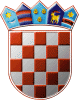 REPUBLIKA HRVATSKAOPĆINSKO IZBORNO POVJERENSTVOOPĆINE CESTICAKLASA: 013-03/21-01/9URBROJ: 711-21-2CESTICA, 30. travnja 2021.Na osnovi članaka 22. i 26. stavka 1. podstavka 1. i članka 53. stavka 4. Zakona o lokalnim izborima („Narodne novine“, broj 144/12, 121/16, 98/19, 42/20, 144/20 i 37/21), Općinsko izborno povjerenstvo Općine CESTICA, odlučujući o prijedlogu kandidacijske liste predlagatelja HRVATSKA DEMOKRATSKA ZAJEDNICA - HDZ, utvrdilo je, prihvatilo i objavljuje PRAVOVALJANU KANDIDACIJSKU LISTUZA IZBOR ČLANOVA OPĆINSKOG VIJEĆAOPĆINE CESTICANositelj kandidacijske liste: TOMISLAV LAZARKandidatkinje/kandidati:TOMISLAV LAZAR; HRVAT; NATKRIŽOVLJAN, NATKRIŽOVLJAN 22; rođ. 26.03.1988.; OIB: 12698323472; MSANDRA ŽUPANIĆ; HRVATICA; CESTICA, VARAŽDINSKA ULICA 31; rođ. 16.10.1989.; OIB: 90756368068; ŽJOSIP CESTAR; HRVAT; GORNJE VRATNO, ULICA STJEPANA RADIĆA 6; rođ. 30.04.1996.; OIB: 67551667417; MLUKA DOMJAN; HRVAT; CESTICA, DRAVSKA ULICA 10; rođ. 23.01.1998.; OIB: 72857406422; MTEREZIJA ŠESTANJ; HRVATICA; VELIKI LOVREČAN, VARAŽDINSKA ULICA 66; rođ. 09.10.1963.; OIB: 45972014461; ŽBARBARA LAZAR; HRVATICA; SELCI KRIŽOVLJANSKI, SELCI KRIŽOVLJANSKI 29; rođ. 16.06.1985.; OIB: 10685887037; ŽANTONIO KLASIĆ; HRVAT; KRIŽOVLJAN RADOVEČKI, ULICA ANTUNA MIHANOVIĆA 28; rođ. 16.02.1991.; OIB: 99338530469; MJASMINA HIP; HRVATICA; KOLAROVEC, ULICA 8. MAJA 32; rođ. 07.02.1994.; OIB: 97332291073; ŽLUCIJA BORAK; HRVATICA; VELIKI LOVREČAN, ULICA SVETOG LOVRE 67; rođ. 12.04.1997.; OIB: 86778145346; ŽSTJEPAN ŽUPANIĆ; HRVAT; VIRJE KRIŽOVLJANSKO, GAJEVA ULICA 9; rođ. 11.10.1961.; OIB: 16996444471; MMARIO FURJAN; HRVAT; BREZJE DRAVSKO, VARAŽDINSKA ULICA 17; rođ. 07.07.1994.; OIB: 08771742507; MMARINA MIKEC; HRVATICA; VELIKI LOVREČAN, LOVREČAN OTOK 11; rođ. 04.02.1983.; OIB: 57788350889; ŽFILIP HERCOG; HRVAT; BREZJE DRAVSKO, VARAŽDINSKA ULICA 8; rođ. 01.04.2001.; OIB: 20018392920; MREPUBLIKA HRVATSKAOPĆINSKO IZBORNO POVJERENSTVOOPĆINE CESTICAKLASA: 013-03/21-01/3URBROJ: 711-21-2CESTICA, 30. travnja 2021.Na osnovi članaka 22. i 26. stavka 1. podstavka 1. i članka 53. stavka 4. Zakona o lokalnim izborima („Narodne novine“, broj 144/12, 121/16, 98/19, 42/20, 144/20 i 37/21), Općinsko izborno povjerenstvo Općine CESTICA, odlučujući o prijedlogu kandidacijske liste predlagatelja HRVATSKA NARODNA STRANKA - LIBERALNI DEMOKRATI - HNS, utvrdilo je, prihvatilo i objavljuje PRAVOVALJANU KANDIDACIJSKU LISTUZA IZBOR ČLANOVA OPĆINSKOG VIJEĆAOPĆINE CESTICANositelj kandidacijske liste: MIRKO KOROTAJKandidatkinje/kandidati:MIRKO KOROTAJ; HRVAT; KOLAROVEC, ULICA 8. MAJA 48; rođ. 26.10.1958.; OIB: 07384071119; MDARKO MAJHEN; HRVAT; GORNJE VRATNO, VINIČKA ULICA 19; rođ. 18.01.1985.; OIB: 62976911203; MIVAN BEDNJANIĆ BUNIĆ; HRVAT; BABINEC, ULICA VLADIMIRA NAZORA 12; rođ. 18.11.1987.; OIB: 77046843629; MANA KUTNJAK; HRVATICA; CESTICA, VARAŽDINSKA ULICA 67; rođ. 14.01.1993.; OIB: 37747805117; ŽDENIS KOTOLENKO; HRVAT; NATKRIŽOVLJAN, NATKRIŽOVLJAN 171; rođ. 26.12.1984.; OIB: 14947720012; MTANJA VERŠIĆ; HRVATICA; GORNJE VRATNO, VARAŽDINSKA ULICA 95; rođ. 26.05.1987.; OIB: 08595818789; ŽDARIJAN VINTER; HRVAT; FALINIĆ BREG, FALINIĆ BREG 197; rođ. 25.10.1986.; OIB: 29160318305; MMILAN BORAK; HRVAT; RADOVEC, ULICA MATIJE GUPCA 11; rođ. 15.09.1952.; OIB: 86795475408; MNEVEN FURJAN; HRVAT; VELIKI LOVREČAN, ULICA SVETOG LOVRE 17; rođ. 02.05.1994.; OIB: 04924901007; MVALENTINA DALJEVEC; HRVATICA; VIRJE KRIŽOVLJANSKO, VRTNA ULICA 17; rođ. 05.05.1975.; OIB: 57141081331; ŽADRIJANA FURJAN; HRVATICA; KOLAROVEC, ULICA 8. MAJA 16; rođ. 17.09.1996.; OIB: 77138035788; ŽLEA MILEC; HRVATICA; VELIKI LOVREČAN, VARAŽDINSKA ULICA 6; rođ. 10.07.1997.; OIB: 65813714253; ŽIVAN HOHNJEC; HRVAT; SELCI KRIŽOVLJANSKI, SELCI KRIŽOVLJANSKI 151; rođ. 20.11.1959.; OIB: 04080766736; MREPUBLIKA HRVATSKAOPĆINSKO IZBORNO POVJERENSTVOOPĆINE CESTICAKLASA: 013-03/21-01/5URBROJ: 711-21-2CESTICA, 30. travnja 2021.Na osnovi članaka 22. i 26. stavka 1. podstavka 1. i članka 53. stavka 4. Zakona o lokalnim izborima („Narodne novine“, broj 144/12, 121/16, 98/19, 42/20, 144/20 i 37/21), Općinsko izborno povjerenstvo Općine CESTICA, odlučujući o prijedlogu kandidacijske liste predlagatelja NARODNA STRANKA - REFORMISTI - REFORMISTI, utvrdilo je, prihvatilo i objavljuje PRAVOVALJANU KANDIDACIJSKU LISTUZA IZBOR ČLANOVA OPĆINSKOG VIJEĆAOPĆINE CESTICANositelj kandidacijske liste: NIKOLA ŠČURICKandidatkinje/kandidati:NIKOLA ŠČURIC; HRVAT; GORNJE VRATNO, VARAŽDINSKA ULICA 147; rođ. 05.06.1987.; OIB: 76549281735; MFRANC HRNČIČ; SLOVENAC; MALO GRADIŠĆE, MALO GRADIŠĆE 5; rođ. 26.01.1967.; OIB: 10832788354; MIVICA ŠUŠKOVIĆ; HRVAT; RADOVEC, VARAŽDINSKA ULICA 18; rođ. 13.02.1979.; OIB: 46810851879; MJOSIP ADAMIĆ; HRVAT; GORNJE VRATNO, VARAŽDINSKA ULICA 66; rođ. 01.01.1959.; OIB: 77333843088; MVALENTINA MARTINČEVIĆ; HRVATICA; GORNJE VRATNO, VARAŽDINSKA ULICA 149; rođ. 20.02.1995.; OIB: 79438585698; ŽELENA IVANČIĆ; HRVATICA; RADOVEC, VARAŽDINSKA ULICA 14A; rođ. 27.03.1999.; OIB: 17294959033; ŽDARIO MAJHEN; HRVAT; KOLAROVEC, VARAŽDINSKA ULICA 11; rođ. 04.02.2003.; OIB: 21433707244; MDOROTEA HORVAT; HRVATICA; GORNJE VRATNO, VARAŽDINSKA ULICA 133; rođ. 26.11.1997.; OIB: 88495235463; ŽLUKA JURIČINEC; HRVAT; RADOVEC, VARAŽDINSKA ULICA 14; rođ. 20.02.1995.; OIB: 17464494082; MMATIJA KALEBIĆ; HRVAT; VELIKI LOVREČAN, ULICA SVETOG LOVRE 53; rođ. 03.04.2002.; OIB: 50871533965; MMARINA MAJER; HRVATICA; GORNJE VRATNO, VINIČKA ULICA 26; rođ. 28.09.1972.; OIB: 13116891657; ŽSILVIJA PREMUŽIĆ; HRVATICA; VELIKI LOVREČAN, ULICA SVETOG LOVRE 4; rođ. 25.10.1976.; OIB: 56520730287; ŽNIKOLINA MARTINČEVIĆ; HRVATICA; GORNJE VRATNO, VARAŽDINSKA ULICA 149; rođ. 19.12.2000.; OIB: 33641741724; ŽREPUBLIKA HRVATSKAOPĆINSKO IZBORNO POVJERENSTVOOPĆINE CESTICAKLASA: 013-03/21-01/7URBROJ: 711-21-2CESTICA, 30. travnja 2021.Na osnovi članaka 22. i 26. stavka 1. podstavka 1. i članka 53. stavka 4. Zakona o lokalnim izborima („Narodne novine“, broj 144/12, 121/16, 98/19, 42/20, 144/20 i 37/21), Općinsko izborno povjerenstvo Općine CESTICA, odlučujući o prijedlogu kandidacijske liste predlagatelja SOCIJALDEMOKRATSKA PARTIJA HRVATSKE - SDP, utvrdilo je, prihvatilo i objavljuje PRAVOVALJANU KANDIDACIJSKU LISTUZA IZBOR ČLANOVA OPĆINSKOG VIJEĆAOPĆINE CESTICANositelj kandidacijske liste: ŽARKO RODEŠKandidatkinje/kandidati:ŽARKO RODEŠ; HRVAT; CESTICA, NOVA ULICA 18; rođ. 05.09.1978.; OIB: 60302338374; MMARJAN ŽUPANIĆ; HRVAT; VELIKI LOVREČAN, VARAŽDINSKA ULICA 35; rođ. 25.02.1972.; OIB: 30731703373; MMATIJA DREGARIĆ; HRVAT; GORNJE VRATNO, VARAŽDINSKA ULICA 55; rođ. 19.01.1986.; OIB: 65171512818; MIVAN KOROTAJ; HRVAT; VELIKI LOVREČAN, ULICA VLADIMIRA NAZORA 4; rođ. 07.06.1958.; OIB: 81736514160; MJOSIP ARKLINIĆ; HRVAT; KOLAROVEC, ULICA 8. MAJA 59; rođ. 07.11.1978.; OIB: 36702974012; MPREDRAG GOLUBIĆ; HRVAT; RADOVEC POLJE, RADOVEČKA ULICA 38; rođ. 21.04.1983.; OIB: 66306066577; MŽELJKA MUMLEK; HRVATICA; RADOVEC, ULICA MIROSLAVA KRLEŽE 7; rođ. 19.04.1997.; OIB: 90056456049; ŽMELANIJA HOHNJEC; HRVATICA; JARKI, JARKI 203; rođ. 03.06.1999.; OIB: 06732114926; ŽLUKA HRŽENJAK; HRVAT; GORNJE VRATNO, ULICA MATIJE GUPCA 13A; rođ. 28.08.1990.; OIB: 87205267842; MBOŽENA KUKEC; HRVATICA; OTOK VIRJE, VARAŽDINSKA ULICA 16; rođ. 23.12.1960.; OIB: 71823368297; ŽMARINA HUTINSKI; HRVATICA; NATKRIŽOVLJAN, NATKRIŽOVLJAN 215D; rođ. 05.09.1995.; OIB: 87641033274; ŽLUCIJA VUPORA; SLOVENKA; BABINEC, VARAŽDINSKA ULICA 3; rođ. 19.06.2000.; OIB: 11166515298; ŽJADRANKA HRNČIĆ; HRVATICA; CESTICA, ULICA LJUDEVITA GAJA 5; rođ. 04.12.1974.; OIB: 55522161207; ŽREPUBLIKA HRVATSKAOPĆINSKO IZBORNO POVJERENSTVOOPĆINE CESTICAKLASA: 013-03/21-01/10URBROJ: 2186/03-21-1CESTICA, 30. travnja 2021.Na osnovi članka 53. točke 4. Zakona o lokalnim izborima („Narodne novine“, broj 144/12, 121/16, 98/19, 42/20, 144/20 i 37/21), Općinsko izborno povjerenstvo Općine CESTICA, sastavilo je i objavljuje ZBIRNU LISTUPRAVOVALJANIH KANDIDACIJSKIH LISTAZA IZBOR ČLANOVA OPĆINSKOG VIJEĆAOPĆINE CESTICAHRVATSKA DEMOKRATSKA ZAJEDNICA - HDZNositelj kandidacijske liste: TOMISLAV LAZARHRVATSKA NARODNA STRANKA - LIBERALNI DEMOKRATI - HNSNositelj kandidacijske liste: MIRKO KOROTAJNARODNA STRANKA - REFORMISTI - REFORMISTINositelj kandidacijske liste: NIKOLA ŠČURICSOCIJALDEMOKRATSKA PARTIJA HRVATSKE - SDPNositelj kandidacijske liste: ŽARKO RODEŠHRVATSKA DEMOKRATSKA ZAJEDNICA - HDZPREDSJEDNICAMELITA POLJANEC BUBAŠ V.R.HRVATSKA NARODNA STRANKA - LIBERALNI DEMOKRATI - HNSPREDSJEDNICAMELITA POLJANEC BUBAŠ V.R.NARODNA STRANKA - REFORMISTI - REFORMISTIPREDSJEDNICAMELITA POLJANEC BUBAŠ V.R.SOCIJALDEMOKRATSKA PARTIJA HRVATSKE - SDPPREDSJEDNICAMELITA POLJANEC BUBAŠ V.R.PREDSJEDNICAMELITA POLJANEC BUBAŠ V.R.